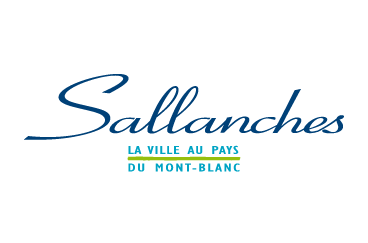 AUTORISATION D’UTILISATION ET / OU DE DIFFUSION D’UNE IMAGE REPRÉSENTANT UNE PERSONNE PRIVÉEL’article 9 du code civil protège les droits de la personne physique tels que son image, son nom, sa voix… « Chacun a droit au respect de sa vie privée » Je soussigné(e) (nom, prénom, adresse) …………………………………………………………………………………………………………………………………………………………………………………………………………………………………………………………………………………………………………………………………………………………………………Donne à la Ville de SALLANCHES l’autorisation d’utiliser, publier, exposer, diffuser la ou les photographie(s) prise(s) par ses services et représentant mon image et/ou représentant l’image de mon enfant (nom, prénom) …………………………………………………………………………….……………………, et dont une copie signée et datée par mes soins est annexée à la présente : Pour tous usages, y compris publicitaires et commerciaux, ou Pour les usages suivants : - Publication dans tous journaux et revues, - Publicité,- Illustration d’ouvrages (tout ouvrage ou un ouvrage nommément désigné),- Emission de télévision (tout type d’émission ou un type d’émission spécifique ou une émission nommément désignée), - Exposition de photos (toute exposition ou une exposition nommément désignée),- Sur internet (le site de la Ville, la chaine youtube de la Ville), - Sur tous supports connus et inconnus à ce jour, - Autre cas à préciser : …………………………………………………………………………………………………………………………………La présente autorisation est consentie dans le monde entier. Cette autorisation est valable sans limitation de durée et avec une utilisation, une exploitation intégrale ou par extraits. La présente autorisation est consentie à titre gratuit et ne donnera en conséquence lieu à aucune rémunération quelle qu’elle soit. Je garantis que je ne suis pas lié(e) par un contrat exclusif relatif à l’utilisation de mon image, de mon nom ou de ceux de mon enfant. La Ville de SALLANCHES s’interdit expressément de procéder à une exploitation des photographies susceptible de porter atteinte à la vie privée ou à la réputation, et d’utiliser les photographies, dans tout support à caractère pornographique, raciste, xénophobe ou toute autre exploitation préjudiciable. Les légendes accompagnant la diffusion de la (ou des) photographe(s) ne devront pas porter atteinte à ma réputation ou à ma vie privée. Pour tout litige né de l’interprétation ou de l’exécution des présentes, il est fait attribution expresse de juridiction aux tribunaux français. Fait à ……………………………………………………Le …..…/………/…………Signature de la personne photographiée                                                                   Signature du Maire de SALLANCHES Ou de son représentant légal (pour les mineurs)Pièces jointes : Epreuve(s) de la (ou des) photographie(s) faisant l’objet de la présente autorisation, signée et datée par mes soins, avec la mention « bon pour accord ».